17.06.2019 Экспертные заключения, предложения к проекту направлять в администрацию муниципального образования поселок Боровский в течение 7 дней до 23.06.2019 (в течение 7 дней со дня размещения проекта – 17.06.2019) по адресу: п. Боровский, ул. Островского, д.33, 2 этаж, кабинет 3 (приемная)  и по электронной почте: borovskiy-m.o@inbox.ru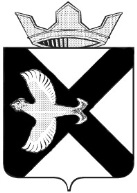 АДМИНИСТРАЦИЯМУНИЦИПАЛЬНОГО ОБРАЗОВАНИЯ ПОСЕЛОК БОРОВСКИЙРАСПОРЯЖЕНИЕ____________  2019 г.		                                              			№     рп. БоровскийТюменского муниципального районаВ соответствии с Федеральным законом от 27.07.2010 N 210-ФЗ "Об организации предоставления государственных и муниципальных услуг", руководствуясь Уставом муниципального образования поселок Боровский:1. Дополнить Перечень муниципальных услуг, предоставляемых администрацией муниципального образования поселок Боровский утвержденных  распоряжением администрации муниципального образования поселок Боровский от 30.11.2017 № 500 «Об утверждении перечня муниципальных услуг» пунктом 6.1. следующего содержания:«6.1. Признание садового дома жилым домом и жилого дома садовым домом».2. Опубликовать настоящее распоряжение на официальном сайте администрации муниципального образования поселок Боровский.3. Контроль за исполнением распоряжения возложить на заместителя главы сельского поселения по правовым и кадровым вопросам.Глава муниципального образования	                                           С.В. СычеваПОЯСНИТЕЛЬНАЯ ЗАПИСКАк проекту распоряжения администрации муниципального образования поселок Боровский о внесение изменений в распоряжение администрации от 30.11.2017 № 500 «Об утверждении перечня муниципальных услуг» Проект распоряжения вносится в соответствии с утверждением административного регламента предоставления муниципальной услуги: «Признание садового дома жилым домом и жилого дома садовым домом» постановления от 03.06.2019 /№50: Заведующий сектором 							С.И. Климшина АКТУАЛЬНАЯ ВЕРСИЯАДМИНИСТРАЦИЯМУНИЦИПАЛЬНОГО ОБРАЗОВАНИЯ ПОСЕЛОК БОРОВСКИЙРАСПОРЯЖЕНИЕ30 ноября   2017 г.					                                       № 500п. БоровскийТюменского муниципального районаОб утверждении перечня муниципальных услуг(с изменениями от 25.06.2018 № 221,04.12.2018 № 479, 17.12.2018 № 507, 08.02.2019 № 40, 16.05.2019 №187,    )В соответствии с Бюджетным кодексом Российской Федерации, Федеральным законом от 06.10.2003 N 131-ФЗ «Об общих принципах организации местного самоуправления в Российской Федерации», Федеральным законом от 27.07.2010 N 210-ФЗ «Об организации предоставления государственных и муниципальных услуг», руководствуясь Уставом муниципального образования поселок Боровский:1. Утвердить перечень муниципальных услуг предоставляемых администрацией муниципального образования поселок Боровский согласно приложению к настоящему распоряжению.2. Признать утратившим силу Распоряжение администрации муниципального образования поселок Боровский от 28.12.2015 №674 «Об утверждении перечня муниципальных услуг».3. Опубликовать настоящее распоряжение на официальном сайте администрации муниципального образования поселок Боровский.4. Контроль за исполнением распоряжения возложить на заместителя главы сельского поселения по правовым и кадровым вопросам.(пункт в редакции от 04.12.2018 № 479)Глава муниципального образования 					    С.В. СычеваПриложение к распоряжению администрациимуниципального образования поселок Боровскийот 30.11.2017 № 500(в редакции распоряжения ______.2019 № ____)Перечень
муниципальных услуг, предоставляемых администрацией муниципального образования поселок Боровский.I. Услуги в сфере социальной защиты населения 1. Прием заявлений, документов, а также постановка граждан на учет в качестве нуждающихся в жилых помещениях. 2. Предоставление информации об очередности предоставления жилых помещений на условиях социального найма. 3. Выдача разрешения на вступление в брак несовершеннолетнему лицу. II. Услуги в сфере жилищно-коммунального хозяйства4. Прием заявлений и выдача документов о согласовании переустройства и (или) перепланировки жилого помещения. 5. Принятие документов, а также выдача решений о переводе или об отказе в переводе жилого помещения в нежилое или нежилого помещения в жилое помещение. 6. Признание помещения жилым помещением, жилого помещения непригодным для проживания и многоквартирного дома аварийным и подлежащим сносу или реконструкции. 6.1. Признание садового дома жилым домом и жилого дома садовым домом. (в редакции распоряжения от    2019 №   )7. Приватизация муниципального жилищного фонда. 8. Исключен. (в редакции распоряжения от 25.06.2018 №221)9. Выдача выписки из похозяйственной книги. III. Услуги в сфере имущественно - земельных отношений, строительства и регулирования предпринимательской деятельности10. Рассмотрение заявлений и принятие решений об утверждении схемы расположения земельного участка или земельных участков на кадастровом плане территории.  (в редакции распоряжения от 17.12.2018 № 507)11. Рассмотрение заявлений и принятие решений о выдаче разрешения на использование земель или земельного участка. 12. Рассмотрение заявлений о перераспределении земель и (или) земельных участков, заключение соглашений о перераспределении земель и (или) земельных участков. (в редакции распоряжения от 17.12.2018 № 507)13. Рассмотрение заявлений и заключение соглашений об установлении сервитута. 14. Принятие решения о предоставлении муниципального имущества в аренду, безвозмездное пользование без проведения торгов. (в редакции распоряжения от 16.05.2019 № 187)15. Выдача специального разрешения на движение по автомобильным дорогам местного значения тяжеловесного и (или) крупногабаритного транспортного средства. 16. Исключен. (в редакции распоряжения от 08.02.2019 № 40)IV. Услуги в сфере торговли17. Принятие решения о проведении ярмарок на территории муниципального образования.18. Выдача разрешений на право организации розничного рынка. (в редакции распоряжения от 08.02.2019 № 40)О внесение изменений в распоряжение администрации муниципального образования поселок Боровский от 30.11.2017 № 500 «Об утверждении перечня муниципальных услуг» (с изменениями от 25.06.2018 №221, 04.12.2018 № 479, 17.12.2018 № 507, 08.02.2019 № 40, 16.05.2019 №187)Действующая редакцияПредлагаемая редакция6.1. Признание садового дома жилым домом и жилого дома садовым домом